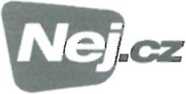 ¡Rozesláno ekcn.útv.dne' 4z -3 j-íoj-_TL¿Dodatek ke SmJotivěTRLR- W-! Nil -verze: SO05-01122018Nej.cz s.r.o.Kaplanova 2252/8, Chodov, 14800 Praha 4, IČ 03213595, DIČ CZ03213595 zapsáno u Městského soudu v Praze, oddíl C, vložka 228799 bankovní spojení (číslo účtu): 9997776652/2700PLÁTCE (fakturační údaje):Způsob zasílání vyúčtování:Specifikace služeb:1. ODBĚRNÉ MlSTOJméno/název:	Nemocnice Třinec, příspěvková organizace	Obec:	TřinecUlice:	kpt. Nálepkykód	název	doba závazku *NI-XX Nej INTERNET XXL	24 měs. (1)INTERNET konfigurace: 43136 - DS3 - X120 - Nej INTERNET 120M/12MPKMW Pronájem kabelového modemu s WIFI routerem	24 měs. (1)Specifikace služeb:2. ODBĚRNÉ MÍSTOJméno/název:	Nemocnice Třinec, příspěvková organizaceTelefon (mobil): 558309752	E-mail:Telefon (mobil): 558309752	E-mail: faktury@nemtr.cz	Číslo popisné:	537/4kód	název	doba závazku *	zahájení služby v/odNI-XX Nej INTERNET XXL	24 měs. (1)	říjen 2019INTERNET konfigurace: 66172 - DS3 - X120 - Nej INTERNET 120M/12MSmlouva pokračuje na další straně »>Xt:.!«4032:¿912¿‘C2M3‘ -zákaznická linka: 488 999 488 email: zakaznicke.centrum@nej.cz www: http://www.nej.czDodatek ke Smlouvě	verze: SO05-01122018o poskytování služeb elektronických komunikací (2/2)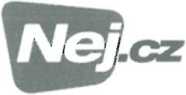 částka509,- /měs.0,- /měs. 50,- /měs.0,-Specifikace služeb:4. ODBĚRNÉ MÍSTOJméno/název:	Nemocnice Třinec, příspěvková organizace	Obec:	TřinecUlice:	Pod břehemdoba závazku *Telefon (mobil): 558309752	E-mail:	Číslo popisné:	686/34NI-XX Nej INTERNET XXL	24 měs. (1)	říjen 2019INTERNET konfigurace: 66116 - DS3 - X120 - Nej INTERNET 120M/12Mpkmw Pronájem kabelového modemu s WIFI routerem	24 měs. (1)	říjen 2019	30,- /měs.PŘEHLED MĚSÍČNÍCH PLATEB: (pro prvních 12 měsíců, doporučujeme uhradit vyúčtování k 20. dni v měsíci)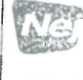 PIN:447379a ZÁKAZNÍKem (odběrné místo):Jméno/název: Nemocnice Třinec, příspěvková organizaceTelefon (mobil): 558309752 E-mail: faktury@nemtr.czObec:Ulice:Číslo popisné:Obec:Ulice:Číslo popisné:Obec:Ulice:Číslo popisné:Třineckpt. Nálepky537/4Obchodní jm.:Nemocnice Třinec, příspěvková organizaceObec:TřinecZastupuje:Matušek Zdeněk, MUDr. Mgr.Ulice:KaštanováIČO:00534242 DIČ: CZ00534242Číslo popisné:268Číslo účtu:29034781 Banka: 0100Var. symbol:309005330803/202004/202005/202006/202007/202008/202009/202010/202011/202012/202001/202102/20212176,-2176,-2176,-2176,-2176,-2176,-2176,-2176,-2176,-2176,-2176,-2176,-